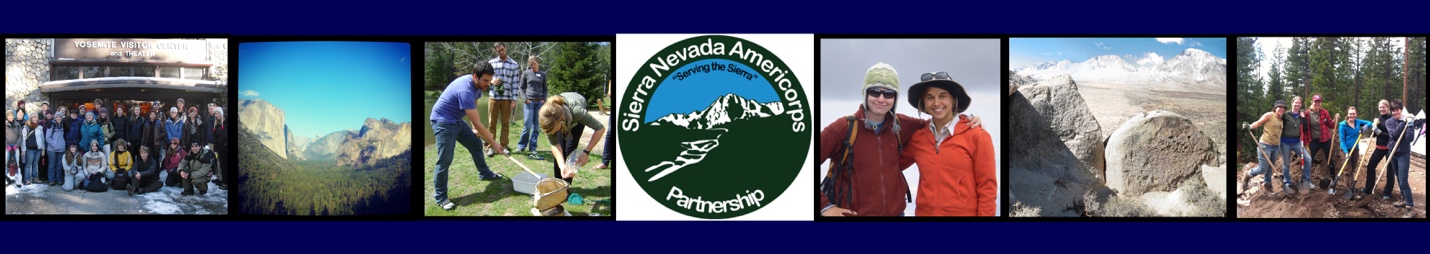 2021-22 SNAP F.A.Q.s1)  Is housing provided during SNAP service?Usually, the AmeriCorps Members must find their own housing near their site location. Sites are expected to provide whatever support they can, which usually means providing information about where to look for affordable housing, key contacts, outreach to friends and the organization’s network to help out with housing, and to providing short-term accommodation while the Member searches for housing. This usually means a place to sleep for a few nights – site supervisor home, home of a supporter of the organization, etc. 2)  What is the SNAP hiring process?SNAP staff will review all applications, cover letters and resumes. SNAP staff will select candidates for a first-round interview, performed by SNAP and Alliance staff, board and volunteers. After the first-round interviews, SNAP will review the results, and based on the qualifications of the applications, the site preferences of the applicants, and the position requirements, SNAP will match applicants with second-round interview opportunities at different sites. Sites will receive the application packets on approximately August 30th and will set up second-round interviews with applicants between September 1st - 15th.  Sites will provide feedback to SNAP, and SNAP will make placement decisions based on site and applicant preferences. SNAP expects to make position announcements around September 20-21st.3)  How long is the program?Full-term positions are 11-months, beginning November 1st, 2021 and ending September 30th, 2022. Members are expected to serve a minimum of 1700 hours during this time.4)  How many hours do I work per week?Full-Term SNAP members are obligated to serve 1700 hours during the service term to successfully complete service and receive the $6,195.00 education award.  Over the service term, members will serve on average 40 hours/week, accounting for a normal allotment of holidays and vacation. These hours will sometimes occur during the evening, weekend, and other “non-business” hours. In addition, SNAP Members may serve more hours at certain points of the year – for example, during the field season, SNAP Members may serve more than 40 hours/week and may work less hours per week during the off-season.5)  Are members allowed to work from home (Teleservice)?AmeriCorps members should generally be providing service directly to the people and in the communities where they serve rather than performing service remotely.  Therefore, teleservice will be limited to certain situations. Teleservice—like all service—will have appropriate documentation, supervision and oversight.  SNAP may determine that teleservice is appropriate based on the situation (e.g., COVID-19 public health emergency) and type of service being delivered. Teleservice is appropriate only when the activity can be meaningfully supervised and the hours verified independently. If SNAP and a host site determine that its AmeriCorps members will be allowed to teleserve, SNAP will establish or update an existing policy to address the following: • Expectations of the communication requirements between supervisors and teleserving members • Mitigation of the increased risk of time and attendance abuse • Appropriate supervision including validation of the activities to be performed (and accompaniment, as necessary), and • Verification of hours claimed. 6)  Is the living allowance taxed?Yes, the $1,390 monthly living allowance is taxed.  7)  Can student loans be deferred?Yes, student loans can be deferred for the duration of our program. In addition, AmeriCorps will pay for accrued student loan interest (on approved loans) during your year of service.  